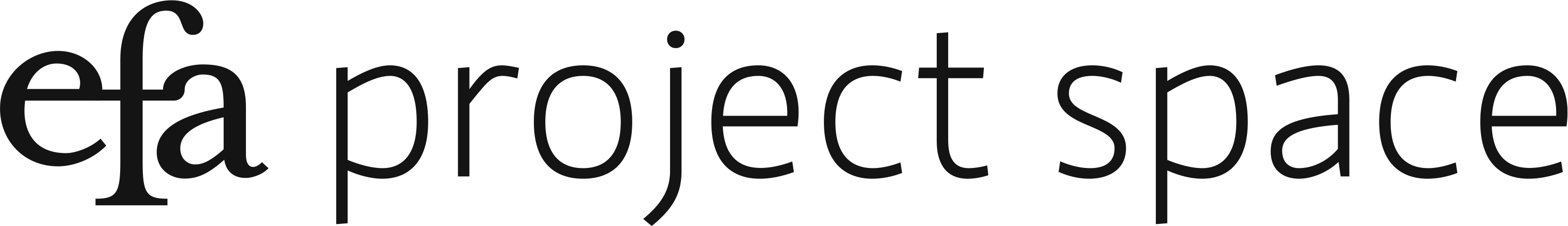 Temporary IslandJune 26 – August 3, 2019ChecklistPradeep DalalIlluminator (Mir Ali_A_cobalt), 2019Archival inkjet print12 x 18 in.Illuminator (Mir Ali_B_umber), 2019Archival inkjet print12 x 18 in.Illuminator (Mir Ali_C_yellow), 2019Archival inkjet print12 x 18 in.Illuminator (Mir Ali_D_carmine), 2019Archival inkjet print12 x 18 in.Illuminator (Mir Ali_e_ochre), 2019Archival inkjet print12 x 18 in.Srirangam (QV 1 back), 2019Archival inkjet print12 x 18 in.Srirangam (QV 2 head), 2019Archival inkjet print12 x 18 in.Srirangam (QV 3 profile), 2019Archival inkjet print12 x 18 in.Srirangam (canopy), 2019Archival inkjet print12 x 18 in.Srirangam (plinth 1), 2019Archival inkjet print12 x 18 in.Srirangam (plinth 2), 2019Archival inkjet print12 x 18 in.Srirangam (plinth 3), 2019Archival inkjet print12 x 18 in.Srirangam (portraits), 2019Archival inkjet print12 x 9.3 in.Srirangam (cascade 1H), 2019Archival inkjet print6 x 9 in.Srirangam (cascade 2H), 2019Archival inkjet print6 x 9 in.Srirangam (cascade 1S), 2019Archival inkjet print6 x 9 in.Srirangam (cascade 2S), 2019Archival inkjet print6 x 6 in.Srirangam (Night), 2019Archival inkjet print12 x 18 in.Matthew de LeonUntitled Queen Wearing Paper Dress, 2018Colored pencil and pen on vellum paper11 x 14 inchesNo Man Is An Island, But This Queen Is, 2018-19Mannequin, vellum, gouache, watercolor, chicken wire, tape, paper, fabric, stuffing, spray paint, pen on paper drawingsSize variableMom's Garden, 2019Pen on paper22 x 30 inches Alicia EnhiParacas the Wind, 2019Video3 minutesUntitled, 201910 works framed with plexiglass and hardware, Dimensions varyNung-Hsin HuEternal Return (Mushrooms), 2019Bark mushrooms, onionskin paper, archival ink Size variableEternal Return (Film Installation), 201916mm color and B&W film loop, 16mm analog projector, plastic mirrorSize variableEternal Return (Risograph prints), 2019Risograph prints on black Noir Plike paper8 1/2 x 11 inches eachPatrick RoweThreshold, 2019Acrylic on paper, aluminum blueprint clamps117 x 77 inchesCodex (Triptych), 2019Acrylic and photographs on paper with aluminum blueprint clamps42 x 72 inches eachMaya ValladaresMake Time, 2019Cut and sewn fabric82 x 38 inchesAnnette WehrhahnLarge Lips, 2019Watercolor and oil paint on linen48 x 60 inchesEssentials, 2019Watercolor and oil stick on linen48 x 60 inchesMostly Human, 2019 Watercolor and oil stick on linen82 x 86 inchesTiny Mouth, 2019Oil on linen44 x 59 inches